Муниципальное автономное общеобразовательное учреждение  «Основная общеобразовательная  школа № 14 г. Сысерть».                               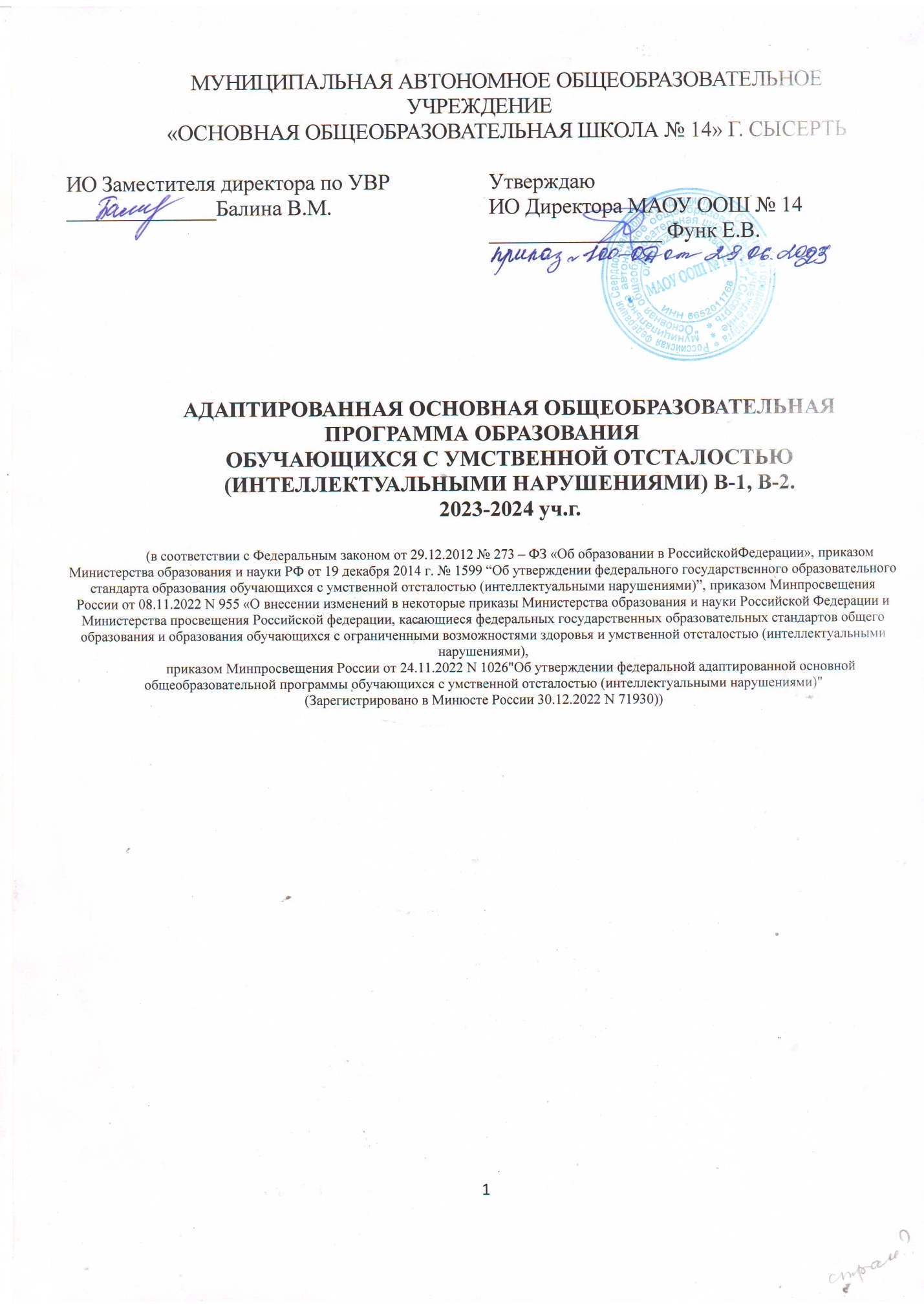 ГеографияАдаптированная рабочая программадля обучающихся 6-9 классов2023-2024 учебный годУчитель Попова Любовь ГеоргиевнаРассмотрено на заседании школьного метод.объединенияПротокол №____ от «___»________________2023г.г. Сысерть 2023 г.ПОЯСНИТЕЛЬНАЯ ЗАПИСКАПрограмма учебного курса «Географмя» для 6-9 классов  разработана на основе ФАООП УО (вариант 1 для обучающихся с легкой умственной отсталостью), утвержденной приказом Министерства просвещения России от 24.11. 2022г. №1026,соответствует Федеральному государственному образовательному стандарту образованияобучающихся с умственной отсталостью (интеллектуальными нарушениями).Составлена с учетом особенностей  познавательной деятельности обучающихся с умственной отсталостью, характеристики детей обучающихся, в данном классе.География изучается с 6 по 9 класс по 68  учебных часов в год  по 2 урока в неделю ( в 9 классе 66 часов).Основная цель обучения географии — сформировать у обучающихся с умственной отсталостью (интеллектуальными нарушениями) умение использовать географические знания и умения в повседневной жизни для объяснения, оценки разнообразных природных, социально-экономических и экологических процессов и явлений, адаптации к условиям окружающей среды и обеспечения безопасности жизнедеятельности, экологически сообразного поведения в окружающей среде. Задачами изучения географии являются: ― формирование представлений о географии и ее роли в понимании природных и социально-экономических процессов и их взаимосвязей;― формирование представлений об особенностях природы, жизни, культуры и хозяйственной деятельности людей, экологических проблемах России, разных материков и отдельных стран.― формирование умения выделять, описывать и объяснять существенные признаки географических объектов и явлений;― формирование умений и навыков использования географических знаний в повседневной жизни для объяснения явлений и процессов, адаптации к условиям территории проживания, соблюдения мер безопасности в случаях стихийных бедствий и техногенных катастроф― овладение основами картографической грамотности и использование элементарных практических умений и приемов использования географической карты для получения географической информации― формирование умения вести наблюдения за объектами, процессами и явлениями географической среды, их изменениями в результате природных и антропогенных воздействий.-развитие положительных качеств и свойств личности.  В программе обозначены два уровня умений: минимальный и достаточный.  Обучение географии рассчитано на четыре года с 6 по 9 классы по 2 урока в неделю(всего 272 часа).Учебный материал расположен по годам обучения следующим образом: 6 класс — «Начальный курс физической  географии» (68 ч), 7 класс — «География России» (68ч), «География материков и океанов» (8 класс — 68 ч,   9 класс — 66ч) Для реализации Рабочей программы используется учебно-методический комплекс, включающий: Георгафия. 6кл. : учеб. для общеобразоват. организации, реализующих адапт. основные образоват. программы: с прил. / Т.М. Лифанова, Е.Н. Соломеина. - 16- е изд. стер.-, М.: Просвещение, 2022. - 184 с.: ил. + Прил. (16 с. : ил., карт.)Георгафия. 7 класс. : учеб. для общеобразоват. организации, реализующих адапт. основные общеобразоват. программы: с прил. / Т.М. Лифанова, Е.Н. Соломеина. - 17- е изд. стер.-, М.: Просвещение, 2022. - 175 с.: ил. + Прил. (15с. : ил., карт.).Георгафия. 8 класс. : учеб. для общеобразоват. организации, реализующих адапт. основные общеобразоват. программы: с прил. / Т.М. Лифанова, Е.Н. Соломина. - 14- е изд.-, М.: Просвещение, 2021. - 208 с.: ил. + Прил. (40 отд. С.).Георгафия. 9 класс : учеб. для спец. (коррекц.) образоват. учреждений IIIV вида : с прил/ Т.М. Лифанова, Е.Н. Соломеина. - 8- е изд. испр., М.: Просвещение, 2016. - 208 с.: Личностные и предметные результаты освоения учебного предмета, коррекционного курса.Планируемые предметные результаты освоения учебного предмета «География» 6 классМинимальный уровеньПредставление об особенностях природы, жизни, культуры, хозяйственной деятельности людей. Владение приемами элементарного чтения географической карты, декодирования условных знаков карты, определение направлений по карте, определение расстояний при помощи масштаба, умение описывать географические объекты на карте.Достаточный уровеньПрименение элементарных практических умений и приемов работы с географической картой для получения географической информации.Ведение наблюдений за объектами, процессами, явлениями географической среды, оценка их изменений в результате природных и антропогенных воздействийНазвание  и показ на иллюстрациях изученных культурных и исторических памятников своего родного края.Планируемые предметные результаты освоения учебного предмета «География» 7 классМинимальный уровеньПредставление об особенностях природы, жизни, культуры, хозяйственной деятельности людей. экологических проблемах России,.Владение приемами элементарного чтения географической карты, декодирования условных знаков карты, определение направлений по карте, определение расстояний при помощи масштаба, умение описывать географические объекты на карте.Выделение, описание, объяснение существенных признаков .географических объектов, явлений..Достаточный уровеньПрименение элементарных практических умений и приемов работы с географической картой для получения географической информации.Ведение наблюдений за объектами, процессами, явлениями географической среды, оценка их изменений в результате природных и антропогенных воздействийПрименение приборов и инструментов для определения количественной и качественной характеристики компонентов природы Название  и показ на иллюстрациях изученных культурных и исторических памятников своего родного края.Планируемые предметные результаты освоения учебного предмета «География» 8 классМинимальный уровеньПредставление об особенностях природы, жизни, культуры, хозяйственной деятельности людей. экологических проблемах России, разных материков.Владение приемами элементарного чтения географической карты, декодирования условных знаков карты, определение направлений по карте, определение расстояний при помощи масштаба, умение описывать географические объекты на карте.Выделение, описание, объяснение существенных признаков .географических объектов, явлений..Сравнение географических объектов, явлений, событий, по заданным критериям, процессов адаптации к условиям территории проживания, соблюдения мер безопасности в случаях стихийных бедствий.Достаточный уровеньПрименение элементарных практических умений и приемов работы с географической картой для получения географической информации.Ведение наблюдений за объектами, процессами, явлениями географической среды, оценка их изменений в результате природных и антропогенных воздействийНахождение в различных источниках и анализ географической информации. Применение приборов и инструментов для определения количественной и качественной характеристики компонентов природы Название  и показ на иллюстрациях изученных культурных и исторических памятников своего родного края.Планируемые предметные результаты освоения учебного предмета «География» 9 класс	Минимальный уровеньПредставление об особенностях природы, жизни, культуры, хозяйственной деятельности людей. экологических проблемах России, разных материков, отдельных стран.Владение приемами элементарного чтения географической карты, декодирования условных знаков карты, определение направлений по карте, определение расстояний при помощи масштаба, умение описывать географические объекты на карте.Выделение, описание, объяснение существенных признаков .географических объектов, явлений..Сравнение географических объектов, явлений, событий, по заданным критериям, процессов адаптации к условиям территории проживания, соблюдения мер безопасности в случаях стихийных бедствий.Достаточный уровеньПрименение элементарных практических умений и приемов работы с географической картой для получения географической информации.Ведение наблюдений за объектами, процессами, явлениями географической среды, оценка их изменений в результате природных и антропогенных воздействийНахождение в различных источниках и анализ географической информации. Применение приборов и инструментов для определения количественной и качественной характеристики компонентов природы Название  и показ на иллюстрациях изученных культурных и исторических памятников своего родного края.Планируемые личностные результаты освоения учебного предмета.Сформированность установки на безопасный, здоровый образ жизни, наличие мотивации к творческому труду, работе на результат, бережному отношению к материальным и духовным ценностям;Проявление готовности к самостоятельной жизни.Владение навыками коммуникации и принятыми нормами социального взаимодействия, в том числе владение вербальными и невербальными коммуникативными компетенциями, использование доступных информационных технологий для коммуникации;Сформированность навыков сотрудничества с взрослыми и сверстниками в разных социальных ситуациях;Овладение	начальными	навыками	адаптации	в	динамично	изменяющемся	и развивающемся мире;Содержание разделов программыСодержание по видам деятельности для минимального и достаточного уровней6 класс 7 класс 8 класс 9 классКАЛЕНДАРНО-ТЕМАТИЧЕСКОЕ ПЛАНИРОВАНИЕ  6 класс ( 68 часов)Резерв -Календарно-тематическое планирование 7 КЛАСС( 68 часов)Календарно-тематическое планирование 8 класс ( 68 часов) КАЛЕНДАРНО-ТЕМАТИЧЕСКОЕ ПЛАНИРОВАНИЕ 9 КЛАСС(66 ЧАСОВ)Тема (тематические блоки/модули)Основное содержаниеОсновные виды деятельностиОсновные виды деятельностиТема (тематические блоки/модули)Основное содержаниеПредлагаются всем обучающимся класса. Предлагаются дифференцированно по микрогруппамВведение.География-наука о природе. Наблюдения за изменениями высоты Солнца и погоды. . Явления природы: ветер, дождь, гроза. Географические сведения о своейместности и труде населения.Знакомство с учебником «География», приложением, правилами ведения рабочей тетради по предмету. Составлением устных и письменных ответов. Экскурсия «Сысерть- общее знакомство».Знакомство с учебником «География», приложением, правилами ведения рабочей тетради по предмету. Составлением устных и письменных ответов..Экскурсия «Сысерть- общее знакомство»,.Ориентирование на местности.. Ориентирование на местности. Горизонт, линии, стороны горизонта. Компас и правила пользования им.Зарисовка линии и сторон горизонта, Схема компаса. Упражнения в определении сторон горизонта по солнцу и компасу. ПР.Р.Определение сторон горизонта  на местности. Составление плана класса, школьного двора.Зарисовка линии и сторон горизонта, Схема компаса. Упражнения в определении сторон горизонта по солнцу и компасу.Определение сторон горизонта  на местности. Составление плана парты класса, Формы земной поверхности Формы поверхности земли. Рельеф местности, его основные формы. Равнины, холмы, горы.Понятие о землетрясениях и вулканах. Овраги и их образованиеНахождение по физической карте России крупных равнин и гор, зарисовка оврага с указанием его частей, способы борьбы с оврагами.Работа с моделью холма ( горы).Зарисовка горы., ее части . Зарисовка схемы вулкана в разрезе. ПР.Р.Уральские горы, местоположение, особенности.Нахождение с помощью учителя по физической карте России крупных равнин и гор, зарисовка оврага с указанием его частей, способы борьбы с оврагами.Работа с моделью холма ( горы).Зарисовка горы., ее части . Зарисовка с помощью учителя схемы вулкана в разрезе. Вода на ЗемлеВода на земле. Река и ее части. Горные и равнинные реки. Озера, водохранилища, пруды. Болота и их осушение. Родник и его образование. Колодец. Водопровод. Океаны и моря. Ураганы и штормы. Острова иполуострова. Водоемы нашей местности. Охрана воды от загрязненияПоказ по физической карте водоемов ( океанов, морей, рек,)Зарисовка образования родника. Выделение частей реки, знать их названия..Зарисовка схемы реки. Реки Свердловской области, окрестностей СысертиПоказ по физической карте водоемов ( океанов, морей, рек,)Зарисовка образования родника. Выделение частей реки, знать их названия..Зарисовка схемы реки. План и карта.Масштаб, карта, план. Их сходства, различия, Измерение расстояний. Использование плана в практической деятельности человека .Условные знаки плана и карты. Карта, ориентирование по карте, масштаб, легенда картыОсновные направления на карте. Масштаб карты.Сравнение рисунка и плана предмета. Зарисовка предметов и их плана (вида сверху). ПР.Р.Составление плана класса Зарисовка в тетрадях таблицы условных цветов физической  карты. Зарисовка условных знаков плана и карты.. Зарисовка предметов и их плана (вида сверху). ПР.Р.Составление с помощью учителя плана класса Зарисовка в тетрадях таблицы условных цветов физической  карты. Зарисовка условных знаков плана и карты.Земной шарЗемной шар. Краткие сведения о Земле, Солнце и Луне. Планеты. Земля - планета. Освоение космоса. Глобус -модель земного шара. Земная ось, экватор, полюса. . Физическая карта полушарий. Океаны и материки на глобусе и карте полушарий. Первые кругосветные путешествия. Значение Солнца для жизни на Земле. Понятие о климате, его отличиеот погоды. Основные типы климата. Пояса освещенности, их изображение на глобусе и карте полушарий. Природа тропического пояса. Природа умеренных и полярных поясовЗарисовка в тетради модели земного шара с изображением экватора и полюсов. ПР.Р Показывать на глобусе и карте полушарий экватор. полюса, находить  материки и океаны, моря и острова Записать в тетради  значение вращения Земли вокруг своей оси и вокруг Солнца( смена дня и ночи и времен года).Зарисовка в тетради модели земного шара с изображением экватора и полюсов. ПР.Р Показывать на глобусе и карте полушарий экватор. полюса, находить  материки и океаны, моря.Карта России.Положение России на глобусе, карте полушарий, физической карте. Границы России.Океаны и моря, омывающие берега России. Острова и полуострова России.Формы поверхности России. Горы России. Реки и озера России.География России.Общая характеристика природы и хозяйства России. Географическое положение России на карте мира.Морские и сухопутные границы. Европейская и азиатская части России. Разнообразие рельефа. Острова и полуострова.Административное деление России.Полезные ископаемые, их месторождения, пути рационального использования. Типы климата в разных частяхПР.Р. Обозначение границ нашей Родины на к\карте.Приграничная территория.Нанесение на контурную карту рек, озер, равнин, гор России. Крупные города , столица г.Москва.. Обозначение на к\картах низменностей, возвышенностей, плоскогорья.Равнины к востоку и западу от Уральских гор .Уметь находить и показывать на карте основные географические объекты. ПР.Р. Обозначение границ нашей Родины на к\карте.Приграничная территория.Нанесение на контурную карту рек, озер, равнин, гор России. Крупные города , столица г.Москва Уметь находить с помощью учителя и показывать на карте основные географические объектыТема (тематические блоки/модули)Основное содержаниеОсновные виды деятельностиОсновные виды деятельностиТема (тематические блоки/модули)Основное содержаниеПредлагаются всем обучающимсяПредлагаются дифференцированно по микрогруппамОбщая характеристика природы и хозяйства России( 11 часов.Общая характеристика природы и хозяйства России. Географическое положение России на карте мира.Морские и сухопутные границы. Европейская и азиатская части России. Разнообразие рельефа. Острова и полуострова.Полезные ископаемые, их месторождения, пути рационального использования. Типы климата в разных частях России. Водные ресурсы России, их использование. Экологические проблемы. Численность населения России, его размещение. Народы России .Административное деление России.  . Работа с физической картой России. Нанесение на контурную карту границы страны, морей и океанов .Крупные водоемы России. Название и значение главных отраслей промышленности для жизни людей.Особенности промышленного и сельскохозяйственного развития России Численность населения.Нанесение  с помощью учителя на контурную карту границы страны, морей и океанов .Крупные водоемы России. Название и значение главных отраслей промышленности для жизни людей..Природные зоны России .Природные зоны России.Зона арктических пустынь. Тундра. Лесная зона. СтепиПолупустыни и пустыни. Субтропики. Высотная поясность в горах.Понятие природной зоны, ее климат  Значение знаний о природных. зонах для развития с\х, жизни людей Условные знаки  новой карты ,совмещение объектов физической  карты и карты природных зон.Работа с условные знаками  новой карты ,совмещение объектов физической  карты и карты природных зон. Нанесение на контурную карту изучаемых объектов, составление схем и таблиц по растительному и животному миру природных зон.Знакомство с новой тематической картой «Природные зоны России», ее условными знаками Нанесение на контурную карту изучаемых объектов, составление схем и таблиц по растительному и животному миру природных зон. Высотная поясностьВысотная поясность как частный случай смены природы в зависимости от высоты и географического положения гор. Общая характеристика ПЗ в горах. Сравнение поясности на Кавказе и в Уральских горах, пояснение различий.  Климат Рельеф, полезные ископаемые  Кавказа, Алтая, Урала, СаянНанесение на к\карту изучаемых объектов. ( Кавказ, Урал, Алтай , Саяны .ПР.Р .Составление схемы  поясов высотности для Урала и КавказаБогатство Уральских гор. Экологические проблемы.. . Нанесение с помощью учителя на к\карту изучаемых объектов. ( Кавказ, Урал, Алтай , Саяны )Богатство Уральских гор. Экологические проблемыТема (тематические блоки/модули)Основное содержаниеОсновные виды деятельностиОсновные виды деятельностиТема (тематические блоки/модули)Основное содержаниеПредлагаются всем обучающимсяПредлагаются дифференцированно по микрогруппамВведение.  Введение в тему. Повторение понятий: суша, океан, остров, материк, нахождение их на карте и глобусе. План изучения материков и океановРабота с глобусом и физической картой полушарий. Знакомство с планом изучения материков и океановРабота с глобусом и физической картой полушарий. Знакомство с планом изучения материков и океанов.ОкеаныОкеаны Земли( Атлантический, Тихий, Северный ледовитый, Индийский) . Хозяйственное значение. Судоходство. Современные методы изучения Мирового океана.Объекты гидросферы на глобусе и физической картой полушарий. их нахождение. Изучение океанов по плану в учебнике, нанесение  их на контурную картуНахождение объектов гидросферы с помощью учителя на глобусе и карте. Изучение океанов по плану в учебнике, нанесение  их на контурную карту.Материки. Африка.Африка. Географическое положение, рельеф, полезные ископаемые, климат, реки и озера, растительность, животный мир. Население, народы, занятия традиции, промышленность, сельское хозяйство, крупные страны. Обозначение на к\ карте географических  объектов по  учебной программе. Составление комплексной характеристики Египта по плануОбозначение  с помощью учителя на к\ карте географических  объектов по  учебной программе. Составление 3-4 пунктов комплексной характеристики Египта по плануАвстралия.Австралия Географическое положение, рельеф, полезные ископаемые, климат, реки и озера, растительность, животный мир. Население, народы, занятия традиции, промышленность, сельское хозяйство, крупные страныОбозначение на к\ карте географических  объектов по  учебной программе. Составление комплексной характеристики Австралийского Союза  по плану. Обозначают  с помощью учителя на к\ карте географических  объектов по  учебной программе. Составление 3-4 пунктов комплексной характеристики Австралийского Союза по плану.Антарктида. .Антарктида. Географическое положение, рельеф, полезные ископаемые, климат, ледниковый покров, растительность, животный мир. Обозначение на к\ карте географических  объектов по  учебной программе. Уникальность материка Антарктида.Обозначение на к\ карте географических  объектов по  учебной программе.Северная Америка.Северная Америка. Географическое положение, рельеф, полезные ископаемые, климат, реки и озера, растительность, животный мир. Население, народы, занятия традиции, промышленность, сельское хозяйство, крупные страныОбозначение на к\ карте географических  объектов по  учебной программе. Составление комплексной характеристики США по плануОбозначают  с помощью учителя на к\ карте географических  объектов по  учебной программе. Составление 5-6 пунктов комплексной характеристики США по плануЮжная Америка Южная Америка .Географическое положение, рельеф, полезные ископаемые, климат, реки и озера, растительность, животный мир. Население, народы, занятия традиции, промышленность, сельское хозяйство, крупные страныОбозначение на к\ карте географических  объектов по  учебной программе. Составление комплексной характеристики Бразилии или Аргентины ( по выбору) по плануОбозначение с помощью учителя  на к\ карте географических  объектов по  учебной программе. Составление элементов  комплексной характеристики Бразилии или Аргентины ( по выбору) по плануЕвразияЕвразия .Географическое положение, рельеф, полезные ископаемые, климат, реки и озера, растительность, животный мир. Население, народы, занятия традиции, промышленность, сельское хозяйство, крупные страныОбозначение на к\ карте географических  объектов по  учебной программе. Составление комплексной характеристики Индия или Китай ( по выбору) по плануОбозначение с помощью учителя  на к\ карте географических  объектов по  учебной программе. Составление элементов  комплексной характеристики Индия или Китай( по выбору) ВведениеУстройство географических карт. Работа с политической картой Евразии. Обзор государств континента.Устройство географических карт Приемы работы с политической картойУстройство географических карт Приемы работы с политической картойЕвропаДеление Европейской части Евразии на регионы: Западная, Северная, Южная и Восточная. Изучение регионов по плану: ГП. Столица. Крупные города. Политическое устройство. Население. Природные условия. Полезные ископаемые Обычаи, культура и традиции страны., памятники истории и культуры,Работа с политической и физической картой. Евразии Характеристика страны по плану (в тетради). По выбору учителя.Работа с помощью учителя с политической и физической картой. Евразии Элементы характеристики страны по плану (в тетради). По выбору учителяАзия.Деление Азиатской части материка на регионы: Центральная Азия. Юго-Западная Азия. Южная Азия. Восточная Азия. Юго-Восточная Азия Изучение регионов по плану: ГП. Столица. Крупные города. Политическое устройство. Население. Природные условия. Полезные ископаемые Обычаи, культура и традиции страны., памятники истории и культуры,Работа с политической и физической картой. Евразии Характеристика страны по плану (в тетради). По выбору учителя.Работа с помощью учителя с политической и физической картой. Евразии Элементы характеристики страны по плану (в тетради). По выбору учителяРоссияУникальность России кА самой большой страны мира.ГП. Столица. Политическое устройство. Население. Природные условия. Полезные ископаемые. Развитие промышленности и с\хРабота с политической и физической картой. Евразии и России  Характеристика страны по плану (в тетради). Работа с помощью учителя с политической и физической картой. Евразии и России Элементы характеристики страны по плану (в тетради). По выбору учителяСвой крайИстория возникновения Уральского края, географическое положение Свердловской области, Рельеф и полезные ископаемые, климат и воды, растительный и животный мир. Население СО, его занятия, промышленность, сельское хозяйство ,Культура. Сысерть- население, его занятия, памятники природы.Работа с атласом Свердловской области, картами Урала, учебником . Характеристика Сысерти по плану.Работа  помощью учителя с атласом Свердловской области, картами Урала, учебником . Характеристика Сысерти по плану.№ДатаНазвание раздела.Тема урока.Основное содержаниеХарактеристика деятельности учащихся.1Введение (4 часа)География – наука о природе Землиc. 4-7География, природа Земли, население, хоз. деятельность.Знакомство с учебником. Знакомство с физической.картой полушарий.Ср. Урал, столица Ср.Урала, население страны.2Наблюдения за изменениями высоты Солнца и погоды. с. 7-13Сутки, восход, заход, высота Солнца. Продолжительность дня и ночи, равноденствие. Температура воздуха, Признаки времен годаЧтение и обобщение календарей природы и труда.Признаки времён года на Ср. Урале3Компоненты погоды: осадки, ветер, облачность, температура .с. 13-16Понятие о погоде: осадки, ветер, облачность, температура. Явления природы. Меры предосторожности.Сделать схематические  рисунки разных типов погодыОсновные особенности погоды на Урале.4Наша местность- Сысерть. Экскурсия.с. 17Сысерть предприятия города, холмистая местность.Экскурсия для выяснения запаса элементарных геогр. представлений. ПР.Р.Геогр. положение области, г. Сысерть, природаПромышленность города.5Ориентирование на местности 9 часов)Горизонт. Линия горизонта.с. 18-19Горизонт, поверхность Земли.Зарисовка линии горизонта.6Стороны горизонта.с. 20-21Название сторон горизонта, их определение на местности..Составление схемы  сторон горизонта. ПР.Р.7Компас и правила пользования им.с. 22-24Компас, строение, обозначение сторон горизонта.Схематическая зарисовка компаса.ПР.Р.8Ориентирование. Определение основных направленийс. 24-27основные направления ориентирования, местные по Солнцу, компасу, местным признакам и природным объектам.Упражнения в определении сторон горизонта по солнцу и компасу. ПР.Р.Определение сторон горизонта  на местности9Экскурсия горизонт и основные направления..Направления ориентирования, компас, стороны горизонта.Упражнения в определении сторон горизонта по местным.признакам. ПР.Р.Местоположение здания школы, стадиона и т.д.10Экскурсия для ознакомления с формами рельефа своей местности.Формы рельефа Сысерти.Экскурсия «Особенности рельефа Сысерти». ПР.Р.З зарисовка основных форм рельефаЗнакомство с формами рельефа г. Сысерть.113. Формы земной поверхности (4 часа)Рельеф местности, его формы. Равнины.с. 28-30Понятие рельефа, формы рельефа.равнины (плоские и холмистые), холмы.Показ на физической карте России равнин.Особенности рельефа Свердловской области.12Овраги, их образование.С. 31-32Образование оврагов, вред приносимый оврагами, борьба с оврагами.. Зарисовка оврага. ПР.Р.Борьба с оврагами на территории Свердловской области.13Горы. землетрясения извержения вулканов.с. 33-38Образование гор, горы России. Образование вулканов. Вулканы на территории России. Землетрясения.Работа с моделью холма ( горы).зарисовка горы. Показ по физ. карте гор. Зарисовка схемы вулкана в разрезе. ПР.Р.Уральские горы, местоположение, особенности.144 Вода на Земле (10 часов)Вода на Земле.с. 39-42Водные ресурсы земли. Вода – как поверхность Земли. Понятие моря и океана. Вода солёная и пресная.Показ по физ. карте водоёмов(Океаны, моря, реки, озера).Реки и озера Среднего Урала15Родник, его образование.с. 43-44Образование родников, их значение.Использование подземных вод,Зарисовка схемы образования родника. ПР.Р.16Колодец. Водопровод.с. 45-47Устройство колодца, Использование водопровода в быту очистка воды фильтрованием.Зарисовка схемы колодца. Опыт: очистка воды фильтрованием. ПР.Р.17Контрольная работа за четвертьТемы «рельеф, вода»Выполнение теста18Река, её части. Горные и равнинные реки. с. 47-51Образование рек, части реки, определение, правого и левого берега. Отличие горных рек от равнинных. Скорость течения.Выделение частей реки, знать их названия..Зарисовка схемы реки. Реки Свердловской области, окрестностей Сысерти.19Как люди используют реки. с. 51-53Использование рек в промышленности и с\х. Строительство ГЭС Значение воды в природе и жизни человека.Показ рек на физ. карте России. Обобщение и запись в тетради  информации о значении воды в жизни человека.Использование рек Уральского региона в жизни и деятельности человека.20Озёра, водохранилища, пруды.с. 54-57Понятия: озеро, пруд, водохранилище. Отличие. Значение в жизнедеятельности человека.Зарисовка схемы озера. Показ на физической карте крупных озёр России.Водохранилища, пруды, озёра Сысерти.21Болота, их осушение.с. 57-60Образование болот, болотные пространства, трясина, торф, осушение болот.Нахождение болот на физической карте. Правила передвижения о болотистой местности.22Океаны и моря.с. 60-63Определение понятий «море, океан», их отличие от пресных водоёмов .Явления природы:. ураганы, штормы. Цунами.Показ на физической карте океанов, морей России. Опыт: растворение морской соли в воде и сравнение её по вкусу с пресной водой. ПР.Р.23Острова и полуострова.с. 64-66Понятие острова и полуострова, отличие, заливы, бухты.Зарисовка схем острова и полуострова. Показ по карте. Моделирование из пластилина острова и полуострова. ПР.Р.255. План и карта (9 часов)Рисунок и план предмета.с. 69-72План, рисунок, вид сверху, соотнесение рисунка и плана.Сравнение рисунка и плана предмета. Зарисовка предметов и их плана (вида сверху). ПР.Р.Составление плана класса26Масштаб плана и карты.c. 72-74Масштаб, карта, план. Их сходства, различия, Измерение расстояний.. Использование плана в практической деятельности человекаУпражнения в измерении расстояний на местности и изображение их на плане в масштабе.27План класса.С. 74-76Масштаб, план, чертёж.Чтение планов по условным знакам. ПР.Р.28План школьного участка.с.76-78Применение понятий : масштаб, план на практикеВычерчивание простейшего плана, чтение плана по условным знакам. ПР.Р.Вычерчивание плана школьного двора(шк.60).29Условные знаки плана местности.с. 78-80Условные знаки.Упражнения по определении направлений на плане, зарисовка в тетрадях условных знаков плана. ПР.Р.30План и географическая карта. с. 81-83Карта, ориентирование по карте, масштаб, легенда картыОсновные направления на карте. Масштаб карты.Упражнение  в определении направлений по карте.31Контрольная работа за четвертьТема « План и карта»Выполнение тестового задания32Условные цвета физической карты.с. 83-86Легенда физической карты. Шкала высот и глубин.Зарисовка в тетрадях таблицы условных цветов физической  карты. ПР.Р.33Условные знаки физической карты. с. 86-88Легенда карты, знаки физ. карты.( горы, равнины, болота, вулканы)Зарисовка в тетрадях условных знаков карты, прикрепление к соответствующему знаку иллюстрации. ПР.Р.34Физическая карта России, ее значение.. С. 88-90Физ. карта, Россия, значение карты, для жизни и хозяйственной деятельности людей.Ориентировка по карте, нахождение географических объектов. ПР.Р.356.2Земной шар(14 часов) Космос, звезды планеты.с. 94-96Зарисовка схемы Солнечной системы (планеты). ПР.Р.Зарисовать Солнце и две планеты по выбору. отличия звезд и планет363емля – планета.. Освоение космоса.с. 96-100Знакомство с последними публикациями об освоении космоса в печати.Знакомство с основными летательными аппаратами, биографиями первых космонавтов37Глобус- модель Земного шара. с. 100-102Зарисовка в тетради модели земного шара с изображением экватора и полюсов. ПР.Р.Показывать на глобусе экватор. Полюса, находить на глобусе материки и океаны38Физическая карта полушарий.С. 103-104Составить схематический рисунок и пояснения к немуОтличия между глобусом и географической картой, находить на карте материки и океаны.39Распределение воды и суши на Земле.С. 104-105Оформление таблицы названий океанов и материков. ПР.Р.Выписать в таблицу основные географические объекты.40Океаны на глобусе и карте полушарий.с. 106-108Работа с картой и глобусом. Обозначение на к\карте океанов. ПР.Р. ( составление контурной.карты)Находить и показывать на карте и глобусе основные водоемы( океаны и моря)41Материки на глобусе и карте полушарий. С. 109-112Обозначение на контурной карте материков. ПР.Р. (кон.карта)Находить и показывать на карте и глобусе  материки и крупные острова.42Первые кругосветные путешествия.с. 112-116Обозначение нак\карте маршрутов первых кругосветных путешествий. ПР.Р. (кон.карта)Знать имена  первых путешественников, , показывать маршрут Ф. Магеллана43Значение Солнца для жизни на Земле. с. 116-118Опыт: показ с помощью теллурия смены дня и ночи. ПР.Р.Записать в тетради  значение вращения Земли вокруг своей оси и вокруг Солнца( смена дня и ночи и времен года44Понятие о климате и погоде, их отличия с. 119-122Записать основные отличия погоды и климата в тетради.Понимать отличия между погодой и климатом.45Пояса освещённости: жаркий, умеренные, холодные.с. 122-125Вычертить.в тетради схемы расположения поясов освещённости. Нанесение поясов освещённостиПР.Р. (кон.карта)Пояс освещённости Свердловской области.Выполнить задания практической работы в тетради46Природа тропического пояса.с. 125-128Прикрепление картинок животных и растений к соответствующему поясу. ПР.Р.Запомнить отличия природы тропического пояса от умеренного пояса.47Природа умеренных и полярных поясов.с. 128-131Прикрепление картинок животных и растений к соответствующему поясу.Особенности природы Свердловской области (умеренный пояс).Записать отличия в природе  поясов освещенности и их причину – климат.487. Карта России ( 20 часов)Положение России на  карте и глобусе, столица страны- Москва.с. 132-138Россия, столица, государство, Москва Государственная граница, ее нанесение на карту.Нанесение на контурную карту столицы г. Москва..49Границы России. Сухопутные границы на западе и юге.с. 138-140Понятие границы, приграничных территорий, государства, граничащие с Россией на западе и юге.ПР.Р. Обозначение границ нашей Родины на к\карте.Приграничная территория.50Контрольная работа за четвертьТема «Материки и океаны, Россия на карте мира»Выполнение тестового задания и нахождение объектов на карте полушарий.51Морские границы России..с. 140-143Выход России в моря и океаны. Приграничные территории. Океаны и моря, омывающие берега России. Моря Северного Ледовитого океанаВыписать в тетрадь названия океанов и морей омывающих Россию.52Моря Тихого и Атлантического океанов. С. 143-147Различия в климате и природе морей СЛО и морей Тихого и Атлантического океанов. Название морей, их местоположение.Показывать моря на физической карте.53Острова и полуострова России. с. 148-152Острова  и полуострова океанов, омывающих страну. Природные и климатические условия, растения, животные, жизнедеятельность людей.Находить острова и полуострова на физической карте.54Работа с контурными картами. Нанесение объектов гидросферы  на контурную картуНанесение на к\карту морей бассейнов Тихого, Атлантического и Северного Ледовитого океанов. ПР.Р. 55Поверхность нашей страны.Равнины.с. 152-155Условные цвета на карте. Различия равнин по высоте: низменности, возвышенности, плоскогорья..Сделать схематический рисунок «Виды равнин»Поверхность Среднего Урала56Горы: Урал, Кавказ, Алтай, Саяны.С.155-158Горы: Уральские, Кавказские, Алтай, Саяны.Уметь находить горы на карте и определять их высоту.Горы Ср. Урала.57Работа с контурными картами.Нанесение гор и равнин на контурную картуОбозначение на к\картах низменностей, возвышенностей, плоскогорья.Равнины к востоку и западу от Уральских гор.58Крупнейшие месторождения полезных ископаемых (с. 159-161Условные знаки полезных ископаемых, их месторождения, добыча.Изготовление условных знаков  и прикрепление их к карте. России. Месторождения .Урала.59Работа с контурными картами.Нанести на карту основные месторождения полезных ископаемых.Нанесение нак\карту крупнейших месторождений полезных ископаемых: каменного угля, нефти, железной и медной руды, природного газа. ПР.Р.60Реки: Волга с Окой и Камой.с. 162-165Реки Европейской части России, притоки. Использование рек в народном хозяйстве. Водохранилища, каналы, ГЭС.Названия крупных рек, умение их находить на карте.61Реки: Дон, Днепр, Урал.с. 166-168Реки Европейской части России, притоки. Использование рек в народном хозяйстве.Различия между водохранилищами и каналами, их роль в хозяйстве.Реки Ср. Урала 62Реки Сибири: Обь с Иртышём, Енисей с Ангарой. ГЭС.с. 168-171Истоки рек, бассейны рек, значение рек в народном.хозяйстве.Реки- источник электрической энергии , ГЭСЧасти речной долины, их рисунок в тетради.63Реки: Лена, Амур.с. 172-174Истоки рек, бассейны рек, значение рек в народном.хозяйстве.Запомнить положение на карте и уметь показывать реки на стенной физической карте России.64Озёра Ладожское и Онежское, Байкал.с. 175-177Местоположение, значение озер  в жизни людей. Работа с контурными картамиНанесение на к\карту изученных рек и озёр. ПР.Р.65Наш край на карте России.С.178Урал- на физической карте России.( рельеф, климат, реки, природа)Путешествие по Ср. Уралу ( по карте). ПР.Р. Названия и нахождение на карте основных географических объектов.66Повторение начального курса физической географии. «Что изучает наука география?»Обобщение материалаПутешествие по физической карте России№ДатаНазвание разделаТема урока.Основное содержаниеХарактеристика деятельности учащихся.IОбщая характеристика природы и хозяйства России( 11 часов)1Географическое положение России на карте мира.Стр 4-6Особенности ГП. Границы и приграничные территории и государства.Нанесение изученных объектов на контурную карту России .ПР.Р.2Европейская и Азиатская части России.6-9Граница между Европой и Азией. Территориальное делениеНанесение госграницы на контурную карту3Административное деление России. 9-11Российская Федерация. Субъекты Федерации. Республики, края, области федеральные округа..Составление в тетради полного адреса  дл разных субъектов РФ4Разнообразие рельефа. Острова и полуострова России.11-13Горы и равнины России. Крупные острова и полуострова.На физической карте РФ находить изучаемые объектыОсобенности рельефа Ср. Урала5Полезные ископаемые, их основные месторождения..14-16Природные ресурсы. Месторождения ,условные знаки ПИ. Рациональные  способы использования природных богатствНанесение на контурную карту основных месторождений полезных ископаемых России. ПР.Р.ПИ Свердловской области 6Типы климата..17-19Климатические пояса. Климат С., Европейской части, Сибири, юга России. Сравнение типов климата.Работа с физической картой России.Особенности климата Свердловской области.7Водные ресурсы России, их использование..19-23Понятие «водные ресурсы», реки и озёра России. Решение экологических проблем.Работа с физической картой России .Крупные водоемы РоссииВодные ресурсы Ср. Урала. Реки и озера нашего края.8Численность населения России. 23-25 Размещение населения Многонациональность. Вероисповедания народов России. Городское и сельское населениеРабота с картой плотности населения РоссииНароды Среднего. Урала.9Промышленность – основа хозяйства, её отрасли.25-27Отрасли промышленности. Выпускаемая продукцияНазвание и значение главных отраслей для жизни людей.Особенности промышленного развития.10Особенности сельского хозяйства и транспорта..27-30Ведущие отрасли сельского хозяйства России. Продукция сельского хозяйства. Экологические проблемы и их решенияЗначение с\х и транспорта в жизни человека.Особенности развития сельского хозяйства 11Уровни экономического развития Европейской и Азиатской частей России..30-32Развитие Европейской и Азиатской частей России. Решение Экологических проблем РФЕвропейская  и азиатская части страны, их различия и роль.Место Урала в промышленности РоссииIIПриродные зоны России(59 часов)12Природные зоны России..33-35Понятие природной зоны, ее климат  Значение знаний о природных.зонах для развития с\х, жизни людейРабота с физ. картой и картой природных зон России13Карта природных зон России.35-36 Условные знаки  новой карты ,совмещение объектов физической  карты и карты природных зон.Работа.с картой природных зон России Обобщение материала в тетрадиIIIЗона арктических пустынь( 6 часов)14Зона арктически пустынь.Положение на карте. Моря и острова.37-39Географическое положение. ПЗ на островах. С. Ледовитого океана .Климат. Арктики.Работа с к\картой, обозначение границ природной зоны. ПР.Р15Климат. Особенности природы.40-41Особенности климата. ПЗ арктических пустынь, его суровость.Составление схемы в тетрадях  « Природа Арктики»16Растительный и животный мир. Охрана природы/41-45Особенности растительности и животного.мира Арктики.Составление таблицы «Животный и растительный мир Арктики».17Население и его основные занятия.45-46Коренное население тундры: якуты, ненцы, чукчи. Основные занятия населенияСообщения про жизнь и быт народов Севера18Контрольная работа за четверть.Особенности природы России Выполнение тематического теста19Северный морской путь. 47-48Моря Северного Ледовитого океана, особенности навигации. Значение с. м. пути для экономики РоссииПоказывают по физической карте северный морской путь, его значение.IVЗона тундры (8 часов)20Зона тундры. Положение на карте. Острова и полуострова. Поверхность. Полезные ископаемые.49-51Работа с легендой карты. Названия островов и полуостровов тундры. Рельеф, полезные ископаемыеРабота с к\картой, обозначение границ природной зоны. ПР.Р21Климат. Водоёмы тундры.51-53Суровый край, полярная ночь, полярный день, вечная мерзлота. Болота. Водоемы зоны тундры.Словарная работа в тетрадях по терминологии урока22Особенности природы. Растительный мир.53-55Влияние климатических. условий на растительный .мир тундрыЗапись и зарисовка типичных для тундры растений23Животные тундры.56-58Влияние климата на животный мир тундрыЗапись в тетрадь животных тундры.24Хозяйство. Население и его основные занятия.58-61Малые народы, населяющие тундру. Основные занятия коренных народов Севера.Составление таблицы «Основные занятия населения зоны тундры».25Города: Мурманск, Архангельск.61-63Инфраструктура городов, промышленность Нанесение на к\карту. Городов ПР.Р.26Города: Нарьян– Мар, Норильск, Анадырь.63-65Инфраструктура городов, промышленностьНанесение на к\карту. Полярного круга, городов ПР.Р.27Экологические проблемы Севера. Охрана природы тундры.65-66Заповедные места тундры. Меры, принимаемые человеком для сохранения хрупкой природы тундрыНа примерах пояснить влияние деятельности людей на природу тундры., записать выводы в тетрадь  Лесная зона (19 часов)28Лесная зона. Положение на карте. Рельеф Полезные ископаемые. 67-70Местоположение лесной зоны. Рельеф..Месторождения полезных ископаемых. Решение экологических проблемНанесение на к\карту изучаемых объектов, обозначение условных границ природной зоны. ПР.Р.29Климат. Особенности природы.70-72Климатические особенности, европейской и азиатской частей лесной .зоны.Показать различия между климатом тундры и лесной зоны30Реки, озёра, каналы..72-75Рекилесной зоны, их особенности, озёра и каналы.. Использование их человеком. Решение экологических проблем.ПР.Р.Нанесение на к\карту изучаемых объектов. 31Природные богатства лесной зоны. Растительный мир..75-77Характеристика растительности ПЗ тундры и леса. Виды лесов. Растения леса.Запись в тетради типичных растений хвойных лесов. Зарисовка. ПР.Р.Хвойные леса Урала, тайга, видовой состав32Контрольная работа за четверть.ПЗ: арктические пустыни, тундры, лес.Контрольная работа по материалу 2 четверти.33Смешанные леса.78-79Растения смешанных лесов. Сравнение европейской и азиатской части лесной ПЗ.Запись в тетради типичных растений смешанных лесов.ПР.Р. Смешанные леса Ср.Урала,  их видовой состав34Лиственные леса. 79-81Растения лиственных лесов. Сравнение европейской и азиатской части зоныЗапись в тетради типичных растений лиственных лесов. ПР.Р.35Животный мир лесной зоны.81-85Характеристика животных ПЗ леса и тундры. Травоядные, всеядные, хищники.Запись в тетради типичных животных смешанных и лиственных лесов.Животные лесов Ср.Урала.36Пушные звери.85-88Особенности пушных животных. Разведение пушных зверей.Сообщения о пушных зверях лесной зоны страны.37Какую пользу приносит лес. Лесной промысел..88-89Роль леса в жизни людей. Польза леса для населения. Охота. Охрана лесов.Составление таблицы «Значение леса»Лесной промысел на Ср. Урале38Промышленность и с. хозяйство ЦентральнойРоссии.90-92Особенности развития промышленности и с\х Центральных областей РФ.Письменно ответить на вопросы в учебнике.39Города Центральной России.93-96Инфраструктура занятия, населения. промыщленность..Нанесение на к\карту изучаемых объектов. ПР.Р.40Особенности развития хозяйства С–Западной России.96-98Особенности развития промышленности и с\х Северо-Западных областей РФ.Местоположение данного района на карте, особенности его хозяйства41Города: Санкт – Петербург, Новгород, Псков, Калининград.98-101Инфраструктура городов, промышленность, занятия населения. Ёё влияние на занятия населения.Нанесение на к\карту изучаемых объектов. ПР.Р.42Западная Сибирь.101-103Инфраструктура городов, промышленность, занятия населения..Нанесение на к\карту изучаемых объектов. ПР.Р.43Восточная Сибирь.103-106Инфраструктура городов, промышленность, занятия населения. Ёё влияние на занятия населения.Нанесение на к\карту изучаемых объектов. ПР.Р.44Дальний Восток.106-109Инфраструктура городов, промышленность, занятия населения.Нанесение на к\карту изучаемых объектов. ПР.Р.45Заповедники и заказники лесной зоны. Охрана леса..109-112Значение леса в жизни человека. Охрана лесов. Заповедники, заказники..Правила поведения в лесуЗапись названий крупных заповедников, нахождение их на карте.46Обобщающий урок по лесной зоне.112Общая характеристика зоны лесов России по плануВыполнить письменную работу в тетрадиVIЗона степей (9 часов)47Зона степей Положение на карте, природа ПЗ.. 113-115Общая характеристика зоны степей. Рельеф, полезные ископаемые. Климат. Особенности рек. Проблемы региона.Нанесение на к\карту изучаемых объектов. Нанесение условных границ природной зоны. ПР.Р.Сухие степи Урала.48Растения зоны степей.116-117Виды и особенностирастений, влияние на них климата. Понятие флора.Заполнение таблицы:   «Растения зоны степей».Растения сухих степей Урала.49Животный мир степей.118-119Особенности фауны степной зоны. Влияние климата на животный мир.Заполнение таблицы« Животные степной зоны».Животные сухих степей Урала.50Хозяйство.119-121Промышленность и с\х зоны степей. Особенности ведения сельского хозяйства.Показать важность с/х степной зоны для России ( житница, плодовый сад страны)51Население и его основные занятия.121-124Народы, проживающие на территории зоны степей, малые народы, Народы, населяющие степную зону, их занятия, особенности жизни и быта.52Контрольная работа за четверть.Тема »Природные зоны России» Выполнение теста.53Города степной зоны: Самара, Саратов, Волгоград.124-126Инфраструктура городов, промышленность, занятия населения. Ёё влияние на занятия населения.Нанесение на к\карту изучаемых объектов. ПР.Р.54Города степной зоны:  Ставрополь, Ростов–на-Дону,  Краснодар.126-128.Инфраструктура городов, промышленность, занятия населения. Ёё влияние на занятия населения.Нанесение на к\карту изучаемых объектов. ПР.Р.55Охрана природы зоны степей. 129-130Заповедники и заказники. Экологические проблемы и пути их решения.Ответить на вопросы после параграфа учебника.VIIЗона пустынь и полупустынь(6 часов)56Полупустыни и пустыни. Положение на карте. Стр. 131-Общая характеристика ПЗ. Рельеф, климат, полезные ископаемые., особенности рек. Проблемы региона.Нанесение на к\карту изучаемых объектов. Нанесение условных границ природной зоны. ПР.Р.57Климат. Реки. Охрана природы.133-135Характеристика. континентального климата.. Реки: Волга, Ахтуба, их, значение в жизни человека. Солёные озёра: Эльтон, Баскунчак. Работа с физической картой России.58Растительный мир и его охрана.135-137Флора пустынь и полупустынь (саксаул, , перекати-поле, верблюжья .колючка)., приспособление  растений к климату. Заполнение таблицы «Растения пустыни».59Животный мир. Охрана животных.138-140Особенности фауны, приспособление животных к климату.Заполнение таблицы «Приспособленность животных к сухому жаркому климату»60Хозяйство. Основные занятия населения.140-142Народы, населяющие зону. Основные занятия населения. Особенности промышленности и с\х.Вычерчивание схемы, устанавливающей причинно-следственные связи «Пустыня».61Города зоны полупустынь и пустынь (Астрахань, Элиста).142-143Инфраструктура городов, промышленность, занятия населения, влияние  промышленности на занятия населения.Нанесение на к\карту изучаемых объектов. ПР.Р.VIIIСубтропики (2 часа)62Субтропики. Положение на карте. Общая характеристика природы.144-148характеристика  ПЗ субтропиков. Рельеф, полезные ископаемые. Климат, реки. Проблемы региона.Нанесение на к\карту изучаемых объектов. Нанесение условных границ природной зоны. ПР.Р.63Курортное хозяйство. Населения, его основные занятия.,стр. 148-150Инфраструктура городов, промышленность, занятия населения.. Традиции, быт,  культура. Нанесение на к\карту изучаемых объектов. ПР.Р.9.Высотная поясность(5 часов)64ВЫСОТНАЯ ПОЯНОСТЬГеографическое положение рельеф, климат..стр.151-155Общая характеристика ПЗ.  Климат Рельеф, полезные ископаемые  Кавказа, Алтая, Урала, Саян..Нанесение на к\карту изучаемых объектов. Нанесение условных границ природной зоны. ПР.Р.65Особенности природы и хозяйства С. Кавказа.). Стр.56-159Инфраструктура городов, промышленность, занятия населения. Ёё влияние на занятия населения.Нанесение на к\карту изучаемых объектов. ПР.Р.66Хозяйство, города, экологические проблемы Урал .Алтайские горы. Стр.159-162Инфраструктура городов, промышленность, занятия населения. Ёё влияние на занятия населенияНанесение на к\карту изучаемых объектов. ПР.Р.Богатство Уральских гор. Экологические проблемы.67Контрольная работа за годНанесение на к\карту изучаемых объектов. ПР.Р.Контрольная работа ПР.Р.68Резервное время 1 часРезервное время-1№датаНазвание разделаТема урока.Основное содержаниеХарактеристика деятельности учащихсяХарактеристика деятельности учащихся1Введение (1 час)Что изучает география материков и океанов. с. 4-5Введение в тему. Повторение понятий: суша, океан, остров, материк, нахождение их на карте и глобусе. План изучения материков и океановРабота с глобусом и физической картой полушарий. Знакомство с планом изучения материков и океанов.Работа с глобусом и физической картой полушарий. Знакомство с планом изучения материков и океанов.2Океаны (6 часов)Мировой океан.с. 6-8Мировой океан. План изучения океанов  согласно  плану.Объекты гидросферы на глобусе и физической картой полушарий., их нахождениеОбъекты гидросферы на глобусе и физической картой полушарий., их нахождение3Атлантический океан. Хозяйственное значение. Судоходство.с. 8-12Работа по плану  изучения океанаОбозначение океанана к\карте полушарий. ПР.Р., составление записей в тетрадиОбозначение океанана к\карте полушарий. ПР.Р., составление записей в тетради4Северный Ледовитый океан. Хозяйственное значение. Судоходство.с. 12-16.Работа по плану.Обозначение океановна к\карте полушарий. ПР.Р.Северный морской путь.Обозначение океановна к\карте полушарий. ПР.Р.Северный морской путь.5Тихий океан. Хозяйственное значение. Судоходство.с.16-19Работа по плануОбозначение океанана к\карте полушарий. ПР.Р.Обозначение океанана к\карте полушарий. ПР.Р.6Индийский океан. Хозяйственное значение. Судоходство.с. 19-21Работа по плануОбозначение океанов на к\карте полушарий. ПР.Р.Обозначение океанов на к\карте полушарий. ПР.Р.7Современное изучение Мирового океана.с. 21-23Изучение Мирового океана. Значение в жизни человека. Экологические проблемы.Беседа по вопросам в учебникеБеседа по вопросам в учебнике8Материки. Африка.(11 часов) Африка. Географическое положение,с. 24-26Особенности ГП Африки. Место на карте и глобусе. Острова и полуострова.Обозначение на к\карте изучаемых географических объектов. ПР.Р.Обозначение на к\карте изучаемых географических объектов. ПР.Р.9Разнообразие рельефа, климата и природных условий.с. 27-29Рельеф, климат реки , полезные ископаемые Африки. Пустыня Сахара.Обозначение нак\карте  крупнейших рек Нил, Нигер, Заир; Атласких гор, озёр: Чад, Виктория, Суэцкого канала. ПР.Р.Обозначение нак\карте  крупнейших рек Нил, Нигер, Заир; Атласких гор, озёр: Чад, Виктория, Суэцкого канала. ПР.Р.10Растения тропических лесов.с. 30-33Растения тропического леса, влияние климата на растения.Запись в тетрадь типичных растений тропических лесов.Запись в тетрадь типичных растений тропических лесов.11Животные тропических лесов.с.33-36Особенности фауны тропических лесов. Влияние климата на животный мир.Запись животных тропических лесов.Запись животных тропических лесов.12Растительный мир саванн.с. 37-40Особенности флоры саванн, влияние жаркого климата на растения.Запись в тетрадь типичных растений саванн.Запись в тетрадь типичных растений саванн.13Животный мир саванн.с. 40-44Особенности фауны саванн, влияние жаркого климата на животный мир.Зарисовка в тетрадь типичных животных саванн.Зарисовка в тетрадь типичных животных саванн.14Растительный и животный мир пустынь.с. 45-48Особенности флоры и фауны пустынь, влияние жаркого климата на животный и растительный мирЗапись названий растений и животных пустынь.Запись названий растений и животных пустынь.`15Население. Жизнь и быт народов.с. 48-52Национальный состав континента, культура, быт, народов Африки.Основные народы Африки, их жизнь, бытОсновные народы Африки, их жизнь, быт16Государства, их столицы: Египет.с. 52-55Особенности государства, столица, национальный состав, полезные ископаемые.Обозначение на к\карте изучаемых государств. ПР.Р.Обозначение на к\карте изучаемых государств. ПР.Р.17Государства, их столицы: Эфиопия, ЮАР.с. 55-57, 66-69Особенности государства, столица, национальный состав, полезные ископаемые.Обозначение на к\карте изучаемых государств. ПР.Р.Обозначение на к\карте изучаемых государств. ПР.Р.18Обобщающий урок. Контрольная работа за четвертьс. 69 ёё Выполнение итогового теста Выполнение итогового теста19Австралия (8 часов) Австралия Географическое положение.с. 70-72Особенности ГП Австралии на карте и глобусе.. ОстроваОбозначение на к\карте изучаемых географических объектов. ПР.Р.Обозначение на к\карте изучаемых географических объектов. ПР.Р.20Природные условия, поверхность, климат. Реки и озёра.с. 73-75Рельеф, климат, реки и озера  АвстралииОбозначение на к\карте изучаемых географических объектов. ПР.Р.Обозначение на к\карте изучаемых географических объектов. ПР.Р.21Остров Новая Гвинея. Путешествие в Австралию Н. Н. Миклухо-Маклая.с. 85-87Маршрут, цели значение путешествия.Обозначение на к\карте изучаемых географических объектов. ПР.Р.Обозначение на к\карте изучаемых географических объектов. ПР.Р.22Растительный мир.с. 75-77Растительный мир . Влияние климата на флору . ЗаповедникиЗапись в тетрадь наиболее типичных растений Австралии.Запись в тетрадь наиболее типичных растений Австралии.23Животный мир. Охрана природы.с. 77-80Животный мир. Влияние климата на фауну. . ЗаповедникиЗапись в тетрадь наиболее типичных животных Австралии.Запись в тетрадь наиболее типичных животных Австралии.24Население (коренное и пришлое).с. 80-82. Население пришлое и коренное. Народы и расы. Культура и быт народов АвстралииНароды, относящиеся к коренному или пришлому населению материкаНароды, относящиеся к коренному или пришлому населению материка25Государство Австралийский Союз. Города Канберра, Сидней, Мельбурн.с. 83-85Государства, их столицы, промышленность, инфраструктураОбозначение на к\карте изучаемых географических объектов. ПР.Р.Обозначение на к\карте изучаемых географических объектов. ПР.Р.26Обобщающий урок.Характеристика материка по плану.Ответить на вопросы после изучения материка в учебникеОтветить на вопросы после изучения материка в учебнике27Антарктида(6 часов)Географическое положение, очертание берегов. Южный полюс.с. 88-91Особенности ГП Антарктиды на карте и глобусе. Южный полюс.Обозначение на к\карте изучаемых географических объектов. ПР.Р.Обозначение на к\карте изучаемых географических объектов. ПР.Р.28Открытие Антарктиды русскими мореплавателями.с. 91-93Открытие материка Антарктида  экспедициями Ф.Ф. Беллинсгаузена и , М.П. ЛазареваСоставление альбома иллюстраций по теме: «Антарктида».Составление альбома иллюстраций по теме: «Антарктида».29Особенности природы, её поверхность и климат.с. 93-95Климат Антарктиды, влияние климата на природу. Рельеф континента.Сообщения про особенности климата и рельефа материка. Обозначение объектов на к\ карте.Сообщения про особенности климата и рельефа материка. Обозначение объектов на к\ карте.30Растительный и животный мир. Охрана природы.с. 95-97Особенности растительного и животного мира.Ответить на вопросы после рассказа в учебникеОтветить на вопросы после рассказа в учебнике31Изучение Антарктиды учёными разных стран. Современные исследования Антарктиды.с.98-100Особенности континента (отсутствие постоянного населения), история изучения материка. охрана природы.)Обозначить на контурной карте изученные на материке объектыОбозначить на контурной карте изученные на материке объекты32Обобщающий урок. Контрольная работа за четверть Выполнение теста по изученным материкам(Антарктида, Австралия) Выполнение теста по изученным материкам(Антарктида, Австралия)33      6 Америка(21 час).Открытие Америки.с. 101-104Путешествие Х.Колумба. А. Веспутчи, их маршруты, значение.Сообщения про экспедицию КолумбаСообщения про экспедицию Колумба34Северная Америка( 10  час)Географическое положение, очертание берегов. Острова и полуострова.с. 104-107 Особенности ГП С Америки острова и полуострова. Обозначение на к\карте изучаемых географических объектов. ПР.Р.Обозначение на к\карте изучаемых географических объектов. ПР.Р.35Природные условия. Рельеф. Климат.с. 107-109Особенности рельефа материка. Климатические условия.Обозначение на к\карте изучаемых географических объектов. ПР.Р.Обозначение на к\карте изучаемых географических объектов. ПР.Р.36Реки и озёра.с. 110-112Особенности рек и озёр Америки.Обозначение на к\карте изучаемых географических объектов. ПР.Р.Обозначение на к\карте изучаемых географических объектов. ПР.Р.37Растительный и животный мир.с. 113-118Особенности растений и животных Северной Америки.заполнение таблицы «животные и растения С.Америки»., Рисунки объектовзаполнение таблицы «животные и растения С.Америки»., Рисунки объектов38Население и государства.с. 118-121Коренное и пришлое население, традиции и обычаи, уровень жизни.Народы населяющие материк, крупные государстваНароды населяющие материк, крупные государства39Соединенные Штаты Америки.с. 121-122Особенности геогр. положения США. 50 штатов государства. Нанести на к\карту крупные города и штаты СШАНанести на к\карту крупные города и штаты США40Экономическое развитие США.с. 122-124Промышленность, заводы, национальный состав населенияСообщение о роли США в мировом хозяйствеСообщение о роли США в мировом хозяйстве41Канада.с. 125-128Особенности государства, столица. Национальный состав населения. Промышленность, инфраструктура.Обозначение на к\карте изучаемых географических объектов. ПР.Р.Обозначение на к\карте изучаемых географических объектов. ПР.Р.42Мексика. Куба.с. 128-132Особенности государства, столица. Национальный состав населения. Промышленность, инфраструктура.Обозначение на к\карте изучаемых географических объектов. ПР.Р.Обозначение на к\карте изучаемых географических объектов. ПР.Р.437 Южная Америка (11 часов)Географическое положение, очертание берегов.с. 133-135Особенности ГП материка  Ю.Америка.Обозначение на к\карте изучаемых географических объектов. ПР.Р.Обозначение на к\карте изучаемых географических объектов. ПР.Р.44Природные условия, рельеф, климат. Ю. Америки.с. 136-138Особенности рельефа, климата Полезные.ископаемые.Обозначение на к\карте изучаемых географических объектов. ПР.Р.Обозначение на к\карте изучаемых географических объектов. ПР.Р.45Реки и озёра.с. 138-140Особенности рек(Амазонка, Ориноко) и озёр Южной Америки.Обозначение на к\карте изучаемых географических объектов. ПР.Р.Обозначение на к\карте изучаемых географических объектов. ПР.Р.46Растительный мир тропических лесов.с. 40-143Влияние климата на флору материка, основные растения, заповедники.Запись названий растений в тетрадь.Запись названий растений в тетрадь.47Животный мир тропического леса.с. 143-146Животные Южной Америки. Влияние климата на фауну континента. ЗаповедникиЗапись названий животных.Запись названий животных.48Растительный мир пустынь, саванн и горных районов.с. 147-149Растения пустынь, саванн и гор Южной Америки. Влияние климата на флору континента. Заповедники.Запись названий растений в тетрадь.Запись названий растений в тетрадь.49Животный мир саванн, степей, полупустынь, гор.с. 149-151Животные Южной Америки. Влияние климата на фауну континента. ЗаповедникиЗапись названий животных.Запись названий животных.50Население (коренное и пришлое).с. 152-155Коренное и пришлое население, традиции и обычаи, уровень жизни.Сообщения  жизни , быте, традициях народов Ю. Америки.Сообщения  жизни , быте, традициях народов Ю. Америки.51Контрольная работа за четвертьТема «Северная и Южная Америка» Выполнение итогового теста Выполнение итогового теста52Крупные государства (Бразилия, Перу, Аргентина), их столицы.с. 155-158Национальный состав каждого государства, культурные традиции народов. Столицы государств.Обозначение на к\карте изучаемых географических объектов. ПР.Р.Обозначение на к\карте изучаемых географических объектов. ПР.Р.53 Часть света – Америка.с. 159-161Беседа и тест по изученному материалу.Нахождение объектов на карте.Нахождение объектов на карте.548.Евразия ( 17 часов)Евразия - величайший материк Земли. Географическое положение. с. 165-168Особенности ГП. Условная граница между Европой и Азией. Евразия на глобусе и картеОбозначение на к\карте изучаемых географических объектов. ПР.Р.граница между Европой и Азией в Сверловской области..Обозначение на к\карте изучаемых географических объектов. ПР.Р.граница между Европой и Азией в Сверловской области..55Очертания берегов Евразии.с. 169-171Береговая линия Евразии. Моря и океаны , омывающие. берега континента. Обозначение на к\карте изучаемых географических объектов. ПР.Р.Обозначение на к\карте изучаемых географических объектов. ПР.Р.56Крупнейшие острова и полуострова. Евразии.с. 171-173Названия и положение на карте объектовОбозначение на к\карте изучаемых географических объектов. ПР.Р.Обозначение на к\карте изучаемых географических объектов. ПР.Р.57Поверхность, природные условия и полезные ископаемые Европы.с. 173-175Горы и равнины Европы, их особенности и полезные ископаемыеНахождение \основных форм рельефа на физической карте.Особенности рельефа Среднего Урала.Нахождение \основных форм рельефа на физической карте.Особенности рельефа Среднего Урала.58Разнообразие рельефа, природных условий и полезные ископаемые Азии.с. 175-178Поверхность Азии. Горы и равнины Азии. Полезные ископаемые.Обозначение на к\карте изучаемых географических объектов. ПР.Р.Обозначение на к\карте изучаемых географических объектов. ПР.Р.59Типы климата Евразии.с. 179-181Особенности климата континента.Фронтальная беседа об особенностях и типах климата материкаКлимат Среднего УралаФронтальная беседа об особенностях и типах климата материкаКлимат Среднего Урала60Водные ресурсы Европы, их использование. Экологические проблемы.с. 181-183Реки и озера Европы. Экологические проблемы. Значение в жизни людей.Обозначение на к\карте изучаемых географических объектов. ПР.Р.Обозначение на к\карте изучаемых географических объектов. ПР.Р.61Реки и озёра Азии.с. 184-185Крупнейшие реки и озёра континента.Обозначение на к\карте изучаемых географических объектов. ПР.Р.Обозначение на к\карте изучаемых географических объектов. ПР.Р.62Растительный мир Евразии.с. 186-188Флора  континента, отличие растений Европы и Азии.Запись в тетради названий растений и животных.Запись в тетради названий растений и животных.63Животный мир Евразиис. 188-190Фауна континента отличия животных Европы и АзииЗапись в тетради названий растений и животных.Запись в тетради названий растений и животных.64Международное сотрудничество в охране природы.с. 191-195Международные организации по охране природыНазвания и назначения международных экологических организаций.Названия и назначения международных экологических организаций.65Население Евразии. Различия по плотности населения. Народы Евразии.с. 195-199Национальный состав государств, культура.Самые многочисленные государства Земли и Евразии, народы их населяющие.Национальный состав народов Ср. Урала.66Культура и быт народов Европы и Азиис. 200-202Особенности быта, культуры народов.Сообщения о культуре и быте народов крупных стран ЕвразииСообщения о культуре и быте народов крупных стран Евразии67Обобщающий урок. Зачет по объектам карты полушарий, материковс. 203Обобщить информацию полученную на уроках по материку ЕвразияОтветы на вопросы учебника и учителя по данной теме. Называть и показывать географические объектыОтветы на вопросы учебника и учителя по данной теме. Называть и показывать географические объекты68Резервное время.  .  .№ датаНазвание разделаТема урокаОсновное содержаниеХарактеристика деятельности учащихся11.Введение ( 1 час)1.Политическая карта Евразии. Государства Евразии (обзор).с. 3-4Устройство географических карт. Работа с политической картой Евразии. Обзор государств континента. Устройство географических карт Приемы работы с политической картой.22.Западная Европа (6 часов)Великобритания (Соединённое Королевство Великобритании и Северной Ирландии): географическое положение, природа, экономика.с. 5-10ГП. Столица. Крупные города. Политическое устройство. Население. Природные условия. Полезные ископаемые. Обозначение нак\//карте государств Западной Европы и их столиц. ПР.Р.3Великобритания: население, культура, обычаи и традиции.с. 11-14Обычаи, культура и традиции. Памятники истории и культуры.Находить страну на карте, ее столицу(Лондон)знакомство с планом изучения страны.4Франция (Французская Республика): географическое положение, природа, экономика.с. 15-18ГП. Столица. Крупные города. Политическое устройство. Население. Природные условия. Полезные ископаемые. Работа с политической и физической картой. Характеристика страны по плану (в тетради)5Франция: население, культура, обычаи и традиции.с. 18-22Обычаи, культура и традиции страны., памятники истории и культуры.Находить страну на карте ее столицу(Париж)6Германия (Федеративная Республика Германия).с. 22-26ГП. Столица. Крупные города. Политическое устройство. Население. Природные условия. Полезные ископаемые. Развитие промышленности и с\х. Население, культура, обычаи. .Работа с политической и физической картой . (Берлин)Характеристика страны по плану ( в тетради)7Австрия (Австрийская Республика).иШвейцария (Швейцарская Конфедерация).с. 27-33ГП,. Столица. Крупные города. Политическое устройство. Население. Природные условия. Полезные ископаемые. Развитие промышленности и с\х. Население, культура, обычаи.Работа с политической и физической картой83. Южная Европа ( 4 часа)Испания (Королевство Испания). Португалия (Португальская Республика).с. 36-41ГП,. Столица. Крупные города. Политическое устройство. Население. Природные условия. Полезные ископаемые. Развитие промышленности и с\х. Население, культура, обычаи Обозначение нак\карте государств Южной Европы и их столиц. ПР.Р.9Италия (Итальянская Республика):  географическое положение, природа, экономика.с. 42-44ГП Столица. Политическое устройство. Население. Природные условия. Полезные ископаемые. Развитие промышленности .. Работа с политической и физической картой. Характеристика страны по плану ( в тетради)10Италия: население, культура, обычаи и традиции.с. 44-48Крупные города. Население, культура, обычаи и традиции. Народные праздники.Работа с политической и физической картой11Греция (Греческая Республика).с. 48-52ГП. Столица. Крупные города. Политическое устройство. Население. Природные условия. ,промышленность и с\х. Население, культура, обычаи .Работа с политической и физической картой124. Северная Европа ( 3 часа)Норвегия (Королевство Норвегия).с. 55-58ГП.. Столица., города. Политическое устройство. Население ,природные условия.Полезныеископаемые.промышленность  с\х. Население, культура, обычаи .Обозначение нак\карте государств Северной Европы и их столиц. ПР.Р.13Швеция (Королевство Швеция).с. 58-61ГП. Столица. Крупные города. Политическое устройство. Население. Природные условия. Полезные ископаемые.с\х и  промышленность Население, культура, обычаи и традиции.Работа с политической и физической картой Характеристика страны по плану ( в тетради).14Финляндия (Финляндская Республика).с. 62-65ГП. Столица. Крупные города. Политическое устройство. Население. Природные условия. Полезные ископаемые. Развитие промышленности и с\х. Население, культура, обычаи .Работа с политической и физической картой155. Восточная Европа.( 12 часов)Польша (Республика Польша). Чехия (Чешская Республика). Словакия (Словацкая Республика).с. 68-74ГП. Столица. Крупные города. Политическое устройство. Население. Природные условия. Полезные ископаемые. Развитие промышленности и с\х. Население, культура, обычаи и Обозначение нак\карте государств Восточной Европы и их столиц. ПР.Р.16Венгрия (Венгерская Республика).с. 74-77ГПСтолица. Крупные города. Политическое устройство. Население. Природные условия. Полезные ископаемые. Развитие промышленности и с\х. Население, культура, обычаи и традицииРабота с политической и физической картами Характеристика страны по плану ( в тетради)17Контрольная работа за четвертьТема «Северная, южная, Западная Европа Выполнение тематического теста18Румыния (Республика Румыния). Болгария (Республика Болгария).с. 78-81ГП. Столица. Крупные города. Политическое устройство. Население. Природные условия. Полезные ископаемые. Развитие промышленности и с\х. Население, культура, обычаи .Работа с политической и физической картой19Югославия.  с. 82-84ГП. Столица. Крупные города. Политическое устройство. Население. Природные условия. Полезные ископаемые. Развитие промышленности и с\х. Население, культура, обычаи и традиции.Работа с политической и физической картой. Характеристика страны по плану ( в тетради)20Албания (Республика Албания).ГП. Столица. Крупные города. Политическое устройство. Население. Природные условия. Полезные ископаемые. Развитие промышленности и с\х. Население, культура, обычаи и традиции.Работа с политической и физической картой21Эстония (Эстонская Республика).с. 84-87ГП Столица. Крупные города. Политическое устройство. Население. Природные условия. Полезные ископаемые. Развитие промышленности и с\х. Население, культура, обычаи и традиции..Работа с политической и физической картой22Латвия (Латвийская Республика).с. 87-91ГП Столица. Крупные города. Политическое устройство. Население. Природные условия. Полезные ископаемые. Развитие промышленности и с\х. Население, культура, обычаи и традицииРабота с политической и физической картой23Литва (Литовская Республика).с. 91-94ГП. Столица. Крупные города. Политическое устройство. Население. Природные условия. Полезные ископаемые. Развитие промышленности и с\х. Население, культура, обычаи и традиции.Работа с политической и физической картой24Белоруссия (Республика Беларусь).с. 95-98ГП Столица. Крупные города. Политическое устройство. Население. Природные условия. Полезные ископаемые. Развитие промышленности и с\х. Население, культура, обычаи и традиции.Работа с политической и физической картой Характеристика страны по плану ( в тетради)25Украина.с. 99-102ГП. Столица. Крупные города. Политическое устройство. Население. Природные условия. Полезные ископаемые. Развитие промышленности и с\х. Население, культура, обычаи и традиции.Работа с политической и физической картой26Молдавия (Республика Молдова).с. 103-105ГП. Столица. Крупные города. Политическое устройство. Население. Природные условия. Полезные ископаемые. Развитие промышленности и с\х. Население, культура, обычаи и традиции.Работа с политической и физической картой277.Цнтральная Европа( 6 часов)Казахстан (Республика Казахстан).с. 108-111ГП. Столица. Крупные города. Политическое устройство. Население. Природные условия. Полезные ископаемые. Развитие промышленности и с\х. Население, культура, обычаи и традиции.Обозначение нак\карте государств Центральной Азии и их столиц. ПР.Р.28Узбекистан (Республика Узбекистан).с. 112-115ГП. Столица. Крупные города. Политическое устройство. Население. Природные условия. Полезные ископаемые. Развитие промышленности и с\х. Население, культура, обычаи и традицииРабота с политической и физической картой Характеристика страны по плану ( в тетради)29Туркмения (Туркменистан).с. 116-119ГП. Столица. Крупные города. Политическое устройство. Население. Природные условия. Полезные ископаемые. Развитие промышленности и с\х. Население, культура, обычаи и традицииРабота с политической и физической картой30Киргизия (Кыргызская Республика).с. 120-123ГП. Столица. Крупные города. Политическое устройство. Население. Природные условия. Полезные ископаемые. Развитие промышленности и с\х. Население, культура, обычаи и традицииРабота с политической и физической картой31Контрольная работа за четверть.Тема «Страны Восточной Европы:» Выполнение тематического теста32Таджикистан (Республика Таджикистан).с. 123-127ГП. Столица. Крупные города. Политическое устройство. Население. Природные условия. Полезные ископаемые. Развитие промышленности и с\х. Население, культура, обычаи и традиции.Работа с политической и физической картой33Грузия (Республика Грузия).с. 127-132ГП. Столица. Крупные города. Политическое устройство. Население. Природные условия. Полезные ископаемые. Развитие промышленности и с\х. Население, культура, обычаи и традиции.Обозначение нак\карте государств Юго-Западной Азии и их столиц. ПР.Р.347.Юго-Западная Азия (7 часов)Азербайджан (Азербайджанская Республикас. 133-136ГП. Столица. Крупные города. Политическое устройство. Население. Природные условия. Полезные ископаемые. Развитие промышленности и с\х. Население, культура, обычаи и традицииРабота с политической и физической картой. ПР.Р. Характеристика страны по плану ( в тетради)35Армения (Республика Армения).с. 136-139ГП. Столица. Крупные города. Политическое устройство. Население. Природные условия. Полезные ископаемые. Развитие промышленности и с\х. Население, культура, обычаи и традицииРабота с политической и физической картой36Турция (Республика Турция).с. 140-143ГП. Столица. Крупные города. Политическое устройство. Население. Природные условия. Полезные ископаемые. Развитие промышленности и с\х. Население, культура, обычаи и традицииРабота с политической и физической картой37Ирак (Республика Ирак).с. 144-146ГП. Столица. Крупные города. Политическое устройство. Население. Природные условия. Полезные ископаемые. Развитие промышленности и с\х. Население, культура, обычаи и традиции.Работа с политической и физической картой38Иран (Исламская Республика Иран).с. 147-149ГП. Столица. Крупные города. Политическое устройство. Население. Природные условия. Полезные ископаемые. Развитие промышленности и с\х. Население, культура, обычаи и традицииРабота с политической и физической картой39Афганистан (Исламское Государство Афганистан).с. 149-151ГП. Столица. Крупные города. Политическое устройство. Население. Природные условия. Полезные ископаемые. Развитие промышленности и с\х. Население, культура, обычаи и традиции.Работа с политической и физической картой408 . Южная Азия (2 часа)Индия (Республика Индия): географическое положение, природа, экономика.с. 154-157ГП. Столица. Крупные города. Политическое устройство. Население. Природные условия. Полезные ископаемые. Обозначение нак\карте государств Южной Азии и их столиц. ПР.Р. Характеристика страны по плану ( в тетради)41Индия: население, культура, обычаи и традиции.с. 157-161Развитие промышленности и с\х. Население, культура, обычаи и традиции.Сообщения  про   обычаи, культуре, истории Индии429.Восточная Азия ( 9 часов)Китай (Китайская Народная Республика): географическое положение, природа, экономика.с. 162-166Географическое положение. Столица. Крупные города. Политическое устройство. Население. Природные условия. Полезные ископаемые.Обозначение нак\карте государств Восточной Азии и их столиц. ПР.Р.43Китай: население, культура, обычаи и традиции.с. 167-170Развитие промышленности и с\х. Население, культура, обычаи и традиции.Сообщения о культуре, истории Китая44Монголия (Монгольская Народная Республика).с. 171-174ГП. Столица. Крупные города. Политическое устройство. Население. Природные условия. Полезные ископаемые. Развитие промышленности и с\х. Население, культура, обычаи и традиции.Работа с политической и физической картой45Корея (Корейская Народно-Демократическая Республика и Республика Корея).с. 175-179ГП. Столица. Крупные города. Политическое устройство. Население. Природные условия. Полезные ископаемые. Развитие промышленности и с\х. Население, культура, обычаи и традицииРабота с политической и физической картой46Япония: географическое положение, природа, экономика.с. 179-182ГП. Столица. Крупные города. Политическое устройство. Население. Природные условия. Полезные ископаемые.Работа с политической и физической картой47Япония: население, культура, обычаи и традиции.с. 183-185Развитие промышленности и с\х. Население, культура, обычаи и традиции.Сообщения о культуре, истории Японии4810.ЮгоВосточная Азия ( 2 часа)Вьетнам (Социалистическая Республика Вьетнам).с. 190-191ГП. Столица. Крупные города. Политическое устройство. Население. Природные условия. Полезные ископаемые. Развитие промышленности и с\х. Население, культура, обычаи и традиции.Обозначение нак\карте государств Юго-Восточной Азии и их столиц. ПР.Р.49Лаос (Лаосская Народно-Демократическая Республика). Таиланд (Королевство Таиланд).с. 188-193ГП. Столица. Крупные города. Политическое устройство. Население. Природные условия. Полезные ископаемые. Развитие промышленности и с\х. Население, культура, обычаи и традиции.Работа с политической и физической картой50Страны Азии.Контрольная работа.ГП, природа, экономика и население стран АзииВыполнение контрольного теста.5111Россия (4 часа)Россия (Российская Федерация) – крупнейшее государство Евразии.с. 194, 196-198ГП. Столица. Политическое устройство. Население. Природные условия. Полезные ископаемые. Развитие промышленности и с\хОбозначение нак\карте государства и его столицы. ПР.Р.52Сухопутные и морские границы России (повторение).«Путешествие» по карте по сухопутным и морским границам России.Работа с физической картой России. Выписать в тетради названия стран, с которыми граничит РФ.53Административное деление России (повторение).Субъекты РФ (области, округа, республики).Работа с физической картой России54Столица, крупные города России. Обобщающий урок.Заочное путешествие» по городам РФРабота с физической картой России .Подготовить сообщения о столице страны.5512. Свой край (13 часов)История возникновения нашего края.(Урал, Свердловская область- СО)Свердловская крепость. История возникновения. Первые поселенцы. Ответы на вопросы учителя56Положение на карте  Свердловской области. Границы. Поверхность.Географическое положение области. Пограничные территории (Казахстан, области РФ). Рельеф Среднего Урала.Вычерчивание контура Свердловской области. ПР.Р.Географическое положение области на политико-административной карте57Климат СО.  Предсказания погоды по местным признакам..Климатические особенности Среднего Урала. Народные приметы погоды.Составление климатического календаря Свердловской области  Знание народных примет связанных с климатом и погодой.58Полезные ископаемые и почвы нашей местности.Месторождения полезных ископаемых Свердловской области, группы полезные .ископаемых и почв Среднего Урала.Обозначение нак\карте месторождений полезных ископаемых. ПР.Р.Месторождения и их разработка в области59Реки, пруды, озёра, каналы СО и СГО. Водоёмы Свердловской области и СГО, проблемы водоснабжения, охраны водоёмов Водоснабжение  края питьевой водой. Охрана водоемов.Запись в тетради названий водоёмов Свердловской областиВодные ресурсы области60Растительный мир нашегокрая. Красная книга..Особенности растительного.мира Среднего Урала. Заповедник. Охрана растений. Вред природе, наносимый браконьерами. Красная книга. Записать в тетрадь названий основных и охраняемых растенийСО..Флора Среднего Урала61Животный мир нашей местности.Особенности животного мира Среднего Урала. Заповедник. Охрана животных. Вред природе, наносимый браконьерами. Красная книга. Помощь зимующим птицам. Заповедники, заказникиЗаписать в тетрадь названий  охраняемых животных.Фауна  Среднего Урала62Население СО. Его состав. Национальные обычаи, Особенности национального состава Свердловской области. Народные традиции. Национальные обычаи, традиции, костюмы, фольклорные песни и танцы, национальная кухняОсновные народы проживающие в СО, национальные традиции.Национальный состав жителей Свердловской области.63Промышленность нашей местности. Ближайшее промышленное предприятие,.Особенности развития промышленности нашего города. Перспективы трудоустройства., где могут учиться и работать наши выпускники.Основные промышленные предприятия Сысертского городского округаРазвитие промышленности на Урале64Специализация сельского хозяйства СО. Транспорт нашего краяОсобенности сельского хозяйства СО. Развитие транспортной системы области.Сельскохозяйственные культуры выращиваемые в области Развитие транспорта на Ср.Урале, основные транспортные пути.65Архитектурно-исторические и культурные памятники СО и Урала. Обобщающий урок «Моя малая Родина».Особенности архитектуры городов Екатеринбург и Сысерть.Театры, музеи, памятники, выставки СО и СГОПамятные места области, района66Контрольная работа «Мой край»Обобщение информации про Свердловскую область и Сысертский городской округ»Контрольная работа  «Мой край